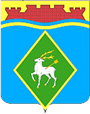 РОССИЙСКАЯ ФЕДЕРАЦИЯРОСТОВСКАЯ ОБЛАСТЬМУНИЦИПАЛЬНОЕ ОБРАЗОВАНИЕ«БЕЛОКАЛИТВИНСКОЕ ГОРОДСКОЕ ПОСЕЛЕНИЕ»АДМИНИСТРАЦИЯ БЕЛОКАЛИТВИНСКОГО ГОРОДСКОГО ПОСЕЛЕНИЯПОСТАНОВЛЕНИЕот 24.11.2023	№ 556г.  Белая КалитваО внесении изменений в постановление Администрации Белокалитвинского городского поселения от 03.12.2018 № 629В соответствии с постановлением Администрации Белокалитвинского городского поселения от 15.03.2018 № 130 «Об утверждении Порядка разработки, реализации и оценки эффективности муниципальных программ Белокалитвинского городского поселения», распоряжения Администрации Белокалитвинского городского поселения от 13.11.2018 г. № 268 «Об утверждении Перечня муниципальных программ Белокалитвинского городского поселения», Администрация Белокалитвинского городского поселения постановляет:	1. Внести изменения в постановление Администрации Белокалитвинского городского поселения от 03 декабря 2018 года № 629 «Об утверждении муниципальной программы Белокалитвинского городского поселения «Развитие транспортной системы», изложив приложение №1 к постановлению в новой редакции согласно приложению к настоящему постановлению.2. Настоящее постановление вступает в силу после его официального опубликования.3. Контроль за исполнением настоящего постановления возложить на заместителя главы Администрации Белокалитвинского городского поселения Стацуру А.А.Глава Администрации Белокалитвинского городского поселения                               Н.А. ТимошенкоВерно:Начальник общего отдела                                                         М.В.БаранниковаПриложение № 1к постановлениюАдминистрации Белокалитвинскогогородского поселенияот 24.11.2023 № 556МУНИЦИПАЛЬНАЯ программа Белокалитвинского городского поселения «Развитие транспортной системы»ПАСПОРТмуниципальной программы Белокалитвинского городского поселения «Развитие транспортной системы»Приоритеты и целив сфере развития транспортного комплекса Белокалитвинского городского поселенияОсновные приоритеты в сфере развития транспортного комплекса Белокалитвинского городского поселения направлены на достижение следующих целей, определенных Стратегией социально-экономического развития Белокалитвинского городского поселения на период до 2030 года, утвержденной постановлением Правительства Ростовской области от 26.12.2018 № 864, решением собрания депутатов Белокалитвинского района № 283 от 27.12.2018.устранение существующих транспортных инфраструктурных ограничений развития экономики и социальной сферы Белокалитвинского городского поселения;обеспечение скоростного транспортного сообщения;совершенствование системы управления транспортным комплексом региона на базе информационных и логистических технологий, развития институциональной инфраструктуры, внедрения автоматизированной системы управления транспортными потоками;использование современных экономичных, энергоэффективных и экологичных транспортных технологий и транспортных средств;эффективная реализация транзитного потенциала Белокалитвинского городского поселения;повышение уровня территориальной интеграции Белокалитвинского городского поселения;обеспечение доступности и качества предоставляемых транспортных услуг в соответствии с социальными стандартами;повышение комплексной безопасности и снижение экологической нагрузки функционирования и развития транспортной системы Белокалитвинского городского поселения;рост инвестиционной привлекательности транспортно-логистического комплекса Ростовской области.Сведения о показателях муниципальной программы, подпрограмм муниципальной программы и их значениях приведены в приложении № 1 к муниципальной программе.Перечень подпрограмм, основных мероприятий муниципальной программы приведен в приложении № 2 к муниципальной программе.Перечень инвестиционных проектов (объектов капитального строительства, реконструкции и капитального ремонта, находящихся в муниципальной собственности Белокалитвинского городского поселения) приведен в приложении № 3 к муниципальной программе.Расходы местного бюджета на реализацию муниципальной программы приведены в приложении № 4 к муниципальной программе.Расходы на реализацию муниципальной программы приведены в приложении № 5 к муниципальной программе.    Приложение № 1к муниципальной программе                                Белокалитвинского городского поселения                                              «Развитие транспортной системы»СВЕДЕНИЯо показателях муниципальной программы Белокалитвинского городского поселения «Развитие транспортной системы», подпрограмм муниципальной программы Белокалитвинского городского поселения «Развитие транспортной системы» и их значенияхПриложение № 2																   к муниципальной программе													  	     Белокалитвинского городского поселения															     «Развитие транспортной системы»ПЕРЕЧЕНЬподпрограмм, основных мероприятий, приоритетных основных мероприятий муниципальной программы Белокалитвинского городского поселения «Развитие транспортной системы»Приложение № 3                                                     к муниципальной программе                                Белокалитвинского городского поселения                                              «Развитие транспортной системы»ПЕРЕЧЕНЬ инвестиционных проектов (объектов капитального строительства, реконструкции, капитального ремонта, находящихся в муниципальной собственности Белокалитвинского городского поселения)Приложение № 4															   к муниципальной программе													  	     Белокалитвинского городского поселения															     «Развитие транспортной системы»РАСХОДЫместного бюджета на реализацию муниципальной программы Белокалитвинского городского поселения «Развитие транспортной системы»      Приложение № 5																   к муниципальной программе													  	     Белокалитвинского городского поселения															     «Развитие транспортной системы»РАСХОДЫ на реализацию муниципальной программы Белокалитвинского городского поселения «Развитие транспортной системы»Наименование муниципальной программы –муниципальная программа Белокалитвинского городского поселения «Развитие транспортной системы» (далее – муниципальная программа)Ответственный исполнитель муниципальной программы –Администрация Белокалитвинского городского поселенияСоисполнители муниципальной программы –отсутствуютУчастники муниципальной программы –Администрация Белокалитвинского городского поселенияПодпрограммы муниципальной программы–«Развитие транспортной инфраструктуры Белокалитвинского городского поселения»;«Повышение безопасности дорожного движения на территории Белокалитвинского городского поселения»Программно-целевые инструменты муниципальной программы–отсутствуютЦель муниципальной программы–создание условий для устойчивого функционирования транспортной системы и повышение уровня безопасности дорожного движения на территории Белокалитвинского городского поселенияЗадачи муниципальной программы–обеспечение функционирования и развития сети автомобильных дорог общего пользования в Белокалитвинском городском поселении;повышение безопасности дорожного движения на территории Белокалитвинского городского поселенияЦелевые показатели муниципальной программы–доля протяженности автомобильных дорог общего пользования местного значения, соответствующих нормативным требованиям к транспортно-эксплуатационным показателям на 31 декабря отчетного года;смертность в результате дорожно-транспортных происшествийЭтапы и сроки реализации муниципальной программы–2019 – 2030 годы. Этапы реализации муниципальной программы не выделяютсяРесурсное обеспечение муниципальной программы–общий объем финансирования муниципальной программы на 2019 – 2030 годы составляет 863 621,9 тыс. рублей, в том числе:в 2019 году – 95 178,0 тыс. рублей;в 2020 году – 83 707,8 тыс. рублей; в 2021 году – 71 823,9 тыс. рублей; в 2022 году – 70 293,0 тыс. рублей;в 2023 году – 214 985,7 тыс. рублей;в 2024 году – 47 655,0 тыс. рублей;в 2025 году – 156 139,0 тыс. рублей;в 2026 году – 24 767,9 тыс. рублей;в 2027 году – 24 767,9 тыс. рублей;в 2028 году – 24 767,9 тыс. рублей;в 2029 году – 24 767,9 тыс. рублей;в 2030 году – 24 767,9 тыс. рублей.средства областного бюджета – 350 758,6 тыс. рублей, 
в том числе:в 2019 году – 54 017,1 тыс. рублей;в 2020 году – 28 947,3 тыс. рублей; в 2021 году – 7 858,8 тыс. рублей; в 2022 году – 0,0 тыс. рублей;в 2023 году – 153 234,9 тыс. рублей;в 2024 году – 0,0 тыс. рублей;в 2025 году – 106 700,5 тыс. рублей;в 2026 году – 0,0 тыс. рублей;в 2027 году – 0,0 тыс. рублей;в 2028 году – 0,0 тыс. рублей;в 2029 году – 0,0 тыс. рублей;в 2030 году – 0,0 тыс. рублей.средства районного бюджета – 77 815,8 тыс. рублей, 
в том числе:в 2019 году – 13 223,5 тыс. рублей;в 2020 году – 12 831,5 тыс. рублей; в 2021 году – 14 581,3 тыс. рублей; в 2022 году – 20 008,9 тыс. рублей;в 2023 году – 17 170,6 тыс. рублей;в 2024 году – 0,0 тыс. рублей;в 2025 году – 0,0 тыс. рублей;в 2026 году – 0,0 тыс. рублей;в 2027 году – 0,0 тыс. рублей;в 2028 году – 0,0 тыс. рублей;в 2029 году – 0,0 тыс. рублей;в 2030 году – 0,0 тыс. рублей.средства местного бюджета – 435 047,5 тыс. рублей, 
в том числе:в 2019 году – 27 937,4 тыс. рублей;в 2020 году – 41 929,0 тыс. рублей;в 2021 году – 49 383,8 тыс. рублей;в 2022 году – 50 284,1 тыс. рублей;в 2023 году – 44 580,2 тыс. рублей;в 2024 году – 47 655,0 тыс. рублей;в 2025 году – 49 438,5 тыс. рублей;в 2026 году – 24 767,9 тыс. рублей;в 2027 году – 24 767,9 тыс. рублей;в 2028 году – 24 767,9 тыс. рублей;в 2029 году – 24 767,9 тыс. рублей;в 2030 году – 24 767,9тыс. рублей.Ожидаемые результаты реализации муниципальной программы–развитие транспортной системы, обеспечивающей стабильное развитие Белокалитвинского городского поселения;улучшение состояния автомобильных дорог;рост грузооборота и пассажирооборота транспорта общего пользования;создание современной системы обеспечения безопасности дорожного движения на автомобильных дорогах общего пользования и улично-дорожной сети Белокалитвинского городского поселения;сокращение демографического и социального ущерба от дорожно-транспортных происшествий и их последствийПаспорт подпрограммы«Развитие транспортной инфраструктуры Белокалитвинского городского поселения»Паспорт подпрограммы«Развитие транспортной инфраструктуры Белокалитвинского городского поселения»Паспорт подпрограммы«Развитие транспортной инфраструктуры Белокалитвинского городского поселения»Наименование подпрограммы–подпрограмма «Развитие транспортной инфраструктуры Белокалитвинского городского поселения» (далее также – подпрограмма 1) Ответственный исполнитель подпрограммы 1–Отдел муниципального хозяйстваУчастники подпрограммы 1–Администрация Белокалитвинского городского поселенияПрограммно-целевые инструменты подпрограммы 1–отсутствуютЦель подпрограммы 1–развитие современной и эффективной дорожно-транспортной инфраструктурыЗадача подпрограммы 1–формирование единой дорожной сети круглогодичной доступности для населения Белокалитвинского городского поселения, обеспечение сельских населенных пунктов постоянной круглогодичной связью с сетью автомобильных дорог общего пользования по дорогам с твердым покрытием, комплексное обустройство автомобильных дорог Целевые показатели подпрограммы 1–объемы ввода в эксплуатацию после строительства и реконструкции автомобильных дорог общего пользования  местного значения;прирост протяженности сети автомобильных дорог  местного значения в результате строительства новых автомобильных дорог;прирост протяженности автомобильных дорог общего пользования местного значения, соответствующих нормативным требованиям к транспортно-эксплуатационным показателям, в результате капитального ремонта и ремонта автомобильных дорог;объемы ввода в эксплуатацию после строительства и реконструкции автомобильных дорог общего пользования местного значения исходя из расчетной протяженности введенных искусственных сооружений (мостов, мостовых переходов, путепроводов, транспортных развязок);протяженность сети автомобильных дорог общего пользования местного значения на территории Белокалитвинского городского поселения;общая протяженность автомобильных дорог общего пользования местного значения, соответствующих нормативным требованиям к транспортно-эксплуатационным показателям на 31 декабря отчетного года;снижение мест концентрации дорожно-транспортных происшествий (аварийно-опасных участков) на дорожной сети Белокалитвинского городского поселения на 31 декабря отчетного года;Этапы и сроки реализации подпрограммы 1–2019 – 2030 годы. Этапы реализации подпрограммы 1 не выделяютсяРесурсное обеспечение подпрограммы 1–общий объем финансирования подпрограммы 1 на 2019 – 2030 годы составляет 828 113,1 тыс. рублей, 
в том числе:в 2019 году – 91 883,6 тыс. рублей;в 2020 году – 80 754,2 тыс. рублей; в 2021 году – 68 024,3 тыс. рублей; в 2022 году – 65 513,5 тыс. рублей;в 2023 году – 209 431,8 тыс. рублей;в 2024 году – 44 850,1 тыс. рублей;в 2025 году – 153 334,1 тыс. рублей;в 2026 году – 22 864,3 тыс. рублей;в 2027 году – 22 864,3 тыс. рублей;в 2028 году – 22 864,3 тыс. рублей;в 2029 году – 22 864,3 тыс. рублей;в 2030 году – 22 864,3 тыс. рублей.средства областного бюджета – 350 758,6  тыс. рублей, в том числе:в 2019 году – 54 017,1 тыс. рублей; в 2020 году – 28 947,3 тыс. рублей; в 2021 году – 7 858,8 тыс. рублей;в 2022 году – 0,0 тыс. рублей;в 2023 году – 153 234,9 тыс. рублей;в 2024 году – 0,0 тыс. рублей;в 2025 году – 106 700,5 тыс. рублей;в 2026 году – 0,0 тыс. рублей;в 2027 году – 0,0 тыс. рублей;в 2028 году – 0,0 тыс. рублей;в 2029 году – 0,0 тыс. рублей;в 2030 году – 0,0 тыс. рублей.средства районного бюджета – 70 890,1  тыс. рублей, в том числе:в 2019 году – 12 081,6 тыс. рублей; в 2020 году – 12 731,5 тыс. рублей; в 2021 году – 13 904,2 тыс. рублей;в 2022 году – 18 079,4 тыс. рублей;в 2023 году – 14 093,4 тыс. рублей;в 2024 году – 0,0 тыс. рублей;в 2025 году – 0,0 тыс. рублей;в 2026 году – 0,0 тыс. рублей;в 2027 году – 0,0 тыс. рублей;в 2028 году – 0,0 тыс. рублей;в 2029 году – 0,0 тыс. рублей;в 2030 году – 0,0 тыс. рублей.средства местного бюджета – 406 464,4 тыс. рублей, 
в том числе:в 2019 году – 25 784,9 тыс. рублей;в 2020 году – 39 075,4 тыс. рублей;в 2021 году – 46 261,3 тыс. рублей;в 2022 году – 47 434,1 тыс. рублей;в 2023 году – 42 103,5 тыс. рублей;в 2024 году – 44 850,1 тыс. рублей;в 2025 году – 46 633,6 тыс. рублей;в 2026 году – 22 864,3 тыс. рублей;в 2027 году – 22 864,3 тыс. рублей;в 2028 году – 22 864,3  тыс. рублей;в 2029 году – 22 864,3 тыс. рублей;в 2030 году – 22 864,3 тыс. рублей.Ожидаемые результаты реализации подпрограммы 1–улучшение транспортно-эксплуатационного состояния автомобильных дорог общего пользования Белокалитвинского городского поселения;безопасное, качественное и эффективное транспортное обслуживание населения Белокалитвинского городского поселенияПаспорт подпрограммы«Повышение безопасности дорожного движения на территории Белокалитвинского городского поселения»Паспорт подпрограммы«Повышение безопасности дорожного движения на территории Белокалитвинского городского поселения»Паспорт подпрограммы«Повышение безопасности дорожного движения на территории Белокалитвинского городского поселения»Наименование подпрограммы –подпрограмма «Повышение безопасности дорожного движения на территории Белокалитвинского городского поселения» (далее – подпрограмма 2)Ответственный исполнитель подпрограммы 2–Отдел муниципального хозяйстваУчастники подпрограммы 2–Администрация Белокалитвинского городского поселенияПрограммно-целевые инструменты подпрограммы 2–отсутствуютЦель подпрограммы 2–сокращение количества лиц, погибших в результате дорожно-транспортных происшествийЗадача подпрограммы 2–осуществление комплекса мер по повышению  безопасности дорожного движения на автомобильных дорогах общего пользования и улично-дорожной сети населенных пунктов Белокалитвинского городского поселенияЦелевые показатели подпрограммы 2–количество лиц, погибших в результате дорожно-транспортных происшествий;транспортный риск;тяжесть последствий в результате дорожно-транспортных происшествийЭтапы и сроки реализации подпрограммы 2–2019 – 2030 годы. Этапы реализации подпрограммы 2 не выделяютсяРесурсное обеспечение подпрограммы 2–общий объем финансирования подпрограммы 2 на 
2019 – 2030 годы 35 508,8 тыс. рублей, в том числе:в 2019 году – 3 294,4 тыс. рублей;в 2020 году – 2 953,6 тыс. рублей;в 2021 году – 3 799,6тыс. рублей;в 2022 году – 4 779,5 тыс. рублей;в 2023 году – 5 553,9 тыс. рублей;в 2024 году – 2 804,9 тыс. рублей;в 2025 году – 2 804,9 тыс. рублей;в 2026 году – 1 903,6 тыс. рублей;в 2027 году – 1 903,6 тыс. рублей;в 2028 году – 1 903,6 тыс. рублей;в 2029 году – 1 903,6 тыс. рублей;в 2030 году – 1 903,6 тыс. рублей.средства областного бюджета – 0,0 тыс. рублей, в том числе:в 2019 году – 0,0 тыс. рублей;в 2020 году – 0,0 тыс. рублей;в 2021 году – 0,0 тыс. рублей;в 2022 году – 0,0 тыс. рублей;в 2023 году – 0,0 тыс. рублей;в 2024 году – 0,0 тыс. рублей;в 2025 году – 0,0 тыс. рублей;в 2026 году – 0,0 тыс. рублей;в 2027 году – 0,0 тыс. рублей;в 2028 году – 0,0 тыс. рублей;в 2029 году – 0,0 тыс. рублей;в 2030 году – 0,0 тыс. рублей.средства районного бюджета – 6 925,7 тыс. рублей, в том числе:в 2019 году – 1 141,9 тыс. рублей;в 2020 году – 100,0 тыс. рублей;в 2021 году – 677,1 тыс. рублей;в 2022 году – 1 929,5 тыс. рублей;в 2023 году – 3 077,2 тыс. рублей;в 2024 году – 0,0 тыс. рублей;в 2025 году – 0,0 тыс. рублей;в 2026 году – 0,0 тыс. рублей;в 2027 году – 0,0 тыс. рублей;в 2028 году – 0,0 тыс. рублей;в 2029 году – 0,0 тыс. рублей;в 2030 году – 0,0 тыс. рублей.средства местного бюджета – 28 583,1 тыс. рублей, в том числе:в 2019 году – 2 152,5 тыс. рублей;в 2020 году – 2 853,6 тыс. рублей;в 2021 году – 3 122,5 тыс. рублей;в 2022 году – 2 850,0 тыс. рублей;в 2023 году – 2 476,7 тыс. рублей;в 2024 году – 2 804,9 тыс. рублей;в 2025 году – 2 804,9 тыс. рублей;в 2026 году – 1 903,6 тыс. рублей;в 2027 году – 1 903,6 тыс. рублей;в 2028 году – 1 903,6 тыс. рублей;в 2029 году – 1 903,6  тыс. рублей;в 2030 году – 1 903,6 тыс. рублей.Ожидаемые результаты реализации подпрограммы 2–создание современной системы обеспечения безопасности дорожного движения на автомобильных дорогах общего пользования и улично-дорожной сети населенных пунктов Белокалитвинского городского поселения;снижение аварийности на автомобильных дорогах общего пользования и улично-дорожной сети населенных пунктов Белокалитвинского городского поселения.№п/пНомери наименование показателяВид показателяЕдиница измеренияДанные для расчета значений показателяДанные для расчета значений показателяЗначение показателяЗначение показателяЗначение показателяЗначение показателяЗначение показателяЗначение показателяЗначение показателяЗначение показателяЗначение показателяЗначение показателяЗначение показателяЗначение показателя№п/пНомери наименование показателяВид показателяЕдиница измерения2017год2018год2019год2020год2021год2022год2023год2024год2025год2026год2027год2028год2029год2030год12234567891011121314151617181. муниципальная программа Белокалитвинского городского поселения «Развитие транспортной системы»1. муниципальная программа Белокалитвинского городского поселения «Развитие транспортной системы»1. муниципальная программа Белокалитвинского городского поселения «Развитие транспортной системы»1. муниципальная программа Белокалитвинского городского поселения «Развитие транспортной системы»1. муниципальная программа Белокалитвинского городского поселения «Развитие транспортной системы»1. муниципальная программа Белокалитвинского городского поселения «Развитие транспортной системы»1. муниципальная программа Белокалитвинского городского поселения «Развитие транспортной системы»1. муниципальная программа Белокалитвинского городского поселения «Развитие транспортной системы»1. муниципальная программа Белокалитвинского городского поселения «Развитие транспортной системы»1. муниципальная программа Белокалитвинского городского поселения «Развитие транспортной системы»1. муниципальная программа Белокалитвинского городского поселения «Развитие транспортной системы»1. муниципальная программа Белокалитвинского городского поселения «Развитие транспортной системы»1. муниципальная программа Белокалитвинского городского поселения «Развитие транспортной системы»1. муниципальная программа Белокалитвинского городского поселения «Развитие транспортной системы»1. муниципальная программа Белокалитвинского городского поселения «Развитие транспортной системы»1. муниципальная программа Белокалитвинского городского поселения «Развитие транспортной системы»1. муниципальная программа Белокалитвинского городского поселения «Развитие транспортной системы»1. муниципальная программа Белокалитвинского городского поселения «Развитие транспортной системы»1. муниципальная программа Белокалитвинского городского поселения «Развитие транспортной системы»1.1.Показатель 1. Доля протяженности автомобильных дорог общего пользования местного значения, соответствующих нормативным требованиям к транспортно-эксплуатационным показателям на 31 декабря отчетного года,Показатель 1. Доля протяженности автомобильных дорог общего пользования местного значения, соответствующих нормативным требованиям к транспортно-эксплуатационным показателям на 31 декабря отчетного года,ведомственныйпроцентов54,553,854,154,454,980,5880,5880,5856,656,857,157,457,657,91.2.Показатель 2. Смертность в результате дорожно-транспортных происшествийПоказатель 2. Смертность в результате дорожно-транспортных происшествийведомственныйчисло погибшихна 100 тыс. населения432110000000002. Подпрограмма «Развитие транспортной инфраструктуры Белокалитвинского городского поселения»2. Подпрограмма «Развитие транспортной инфраструктуры Белокалитвинского городского поселения»2. Подпрограмма «Развитие транспортной инфраструктуры Белокалитвинского городского поселения»2. Подпрограмма «Развитие транспортной инфраструктуры Белокалитвинского городского поселения»2. Подпрограмма «Развитие транспортной инфраструктуры Белокалитвинского городского поселения»2. Подпрограмма «Развитие транспортной инфраструктуры Белокалитвинского городского поселения»2. Подпрограмма «Развитие транспортной инфраструктуры Белокалитвинского городского поселения»2. Подпрограмма «Развитие транспортной инфраструктуры Белокалитвинского городского поселения»2. Подпрограмма «Развитие транспортной инфраструктуры Белокалитвинского городского поселения»2. Подпрограмма «Развитие транспортной инфраструктуры Белокалитвинского городского поселения»2. Подпрограмма «Развитие транспортной инфраструктуры Белокалитвинского городского поселения»2. Подпрограмма «Развитие транспортной инфраструктуры Белокалитвинского городского поселения»2. Подпрограмма «Развитие транспортной инфраструктуры Белокалитвинского городского поселения»2. Подпрограмма «Развитие транспортной инфраструктуры Белокалитвинского городского поселения»2. Подпрограмма «Развитие транспортной инфраструктуры Белокалитвинского городского поселения»2. Подпрограмма «Развитие транспортной инфраструктуры Белокалитвинского городского поселения»2. Подпрограмма «Развитие транспортной инфраструктуры Белокалитвинского городского поселения»2. Подпрограмма «Развитие транспортной инфраструктуры Белокалитвинского городского поселения»2. Подпрограмма «Развитие транспортной инфраструктуры Белокалитвинского городского поселения»2.1.Показатель 1.1. Объемы ввода в эксплуатацию после строительства и реконструкции автомобильных дорог общего пользования местного значения,Показатель 1.1. Объемы ввода в эксплуатацию после строительства и реконструкции автомобильных дорог общего пользования местного значения,ведомственныйкилометров1,01,60,00,00,00,00,00,00,00,00,00,00,00,02.2.Показатель 1.2. Прирост протяженности сети автомобильных дорог местного значения в результате строительства новых автомобильных дорогПоказатель 1.2. Прирост протяженности сети автомобильных дорог местного значения в результате строительства новых автомобильных дорогведомственныйкилометров1,01,60,00,00,00,00,00,00,00,00,00,00,00,02.3.Показатель 1.3. Прирост протяженности автомобильных дорог  местного значения, соответствующих нормативным требованиям к транспортно-эксплуатационным показателям, в результате реконструкции автомобильных дорогПоказатель 1.3. Прирост протяженности автомобильных дорог  местного значения, соответствующих нормативным требованиям к транспортно-эксплуатационным показателям, в результате реконструкции автомобильных дорогведомственныйкилометров1,01,60,00,00,00,00,00,00,00,00,00,00,00,02.4.Показатель 1.4. Прирост протяженности автомобильных дорог общего пользования местного значения, соответствующих нормативным требованиям к транспортно-эксплуатационным показателям, в результате капитальногоремонта и ремонта автомобильных дорогПоказатель 1.4. Прирост протяженности автомобильных дорог общего пользования местного значения, соответствующих нормативным требованиям к транспортно-эксплуатационным показателям, в результате капитальногоремонта и ремонта автомобильных дорогведомственныйкилометров1,01,62,10541,083563,830,03,1062,27,2601,01,01,01,01,02.5.Показатель 1.5. Протяженность сети автомобильных дорог общего пользования местного значения на территории Белокалитвинского городского поселенияПоказатель 1.5. Протяженность сети автомобильных дорог общего пользования местного значения на территории Белокалитвинского городского поселениястатистическийкилометров55,47357,15857,15857,15857,15858,558,558,558,558,558,558,558,558,52.6.Показатель 1.6. Общая протяженность автомобильных дорог общего пользования регионального, межмуниципального и местного значения, соответствующих нормативным требованиям к транспортно-эксплуатационным показателям на 31 декабря отчетного года, в том числе:ведомственныйведомственныйкилометров45,47347,15849,263450,34469647,1447,1447,1447,1447,1447,1447,1447,1447,1447,142.7.Показатель 1.7. Снижение мест концентрации дорожно-транспортных происшествий (аварийно-опасных участков) на дорожной сети Белокалитвинского городского поселения на 31 декабря отчетного годаведомственныйведомственныйпроцентов1009284761001001001001001001001001001003. Подпрограмма «Повышение безопасности дорожного движения на территории Белокалитвинского городского поселения»3. Подпрограмма «Повышение безопасности дорожного движения на территории Белокалитвинского городского поселения»3. Подпрограмма «Повышение безопасности дорожного движения на территории Белокалитвинского городского поселения»3. Подпрограмма «Повышение безопасности дорожного движения на территории Белокалитвинского городского поселения»3. Подпрограмма «Повышение безопасности дорожного движения на территории Белокалитвинского городского поселения»3. Подпрограмма «Повышение безопасности дорожного движения на территории Белокалитвинского городского поселения»3. Подпрограмма «Повышение безопасности дорожного движения на территории Белокалитвинского городского поселения»3. Подпрограмма «Повышение безопасности дорожного движения на территории Белокалитвинского городского поселения»3. Подпрограмма «Повышение безопасности дорожного движения на территории Белокалитвинского городского поселения»3. Подпрограмма «Повышение безопасности дорожного движения на территории Белокалитвинского городского поселения»3. Подпрограмма «Повышение безопасности дорожного движения на территории Белокалитвинского городского поселения»3. Подпрограмма «Повышение безопасности дорожного движения на территории Белокалитвинского городского поселения»3. Подпрограмма «Повышение безопасности дорожного движения на территории Белокалитвинского городского поселения»3. Подпрограмма «Повышение безопасности дорожного движения на территории Белокалитвинского городского поселения»3. Подпрограмма «Повышение безопасности дорожного движения на территории Белокалитвинского городского поселения»3. Подпрограмма «Повышение безопасности дорожного движения на территории Белокалитвинского городского поселения»3. Подпрограмма «Повышение безопасности дорожного движения на территории Белокалитвинского городского поселения»3. Подпрограмма «Повышение безопасности дорожного движения на территории Белокалитвинского городского поселения»3. Подпрограмма «Повышение безопасности дорожного движения на территории Белокалитвинского городского поселения»3.1.Показатель 2.1. Количество лиц, погибших в результате дорожно-транспортных происшествийПоказатель 2.1. Количество лиц, погибших в результате дорожно-транспортных происшествийстатистическийчеловек43210000000000№п/пНомер и наименование основного мероприятия муниципальной программыИсполнитель, участник, ответственный за исполнение основного мероприятия муниципальной программыСрок (годы)Срок (годы)Ожидаемый результат(краткое описание)Последствия нереализацииосновного мероприятия муниципальной программыСвязь с показателями муниципальной программы (подпрограммы)№п/пНомер и наименование основного мероприятия муниципальной программыИсполнитель, участник, ответственный за исполнение основного мероприятия муниципальной программыначала реализацииокончания реализацииОжидаемый результат(краткое описание)Последствия нереализацииосновного мероприятия муниципальной программыСвязь с показателями муниципальной программы (подпрограммы)12345678I.  Подпрограмма «Развитие транспортной инфраструктуры Белокалитвинского городского поселения»I.  Подпрограмма «Развитие транспортной инфраструктуры Белокалитвинского городского поселения»I.  Подпрограмма «Развитие транспортной инфраструктуры Белокалитвинского городского поселения»I.  Подпрограмма «Развитие транспортной инфраструктуры Белокалитвинского городского поселения»I.  Подпрограмма «Развитие транспортной инфраструктуры Белокалитвинского городского поселения»I.  Подпрограмма «Развитие транспортной инфраструктуры Белокалитвинского городского поселения»I.  Подпрограмма «Развитие транспортной инфраструктуры Белокалитвинского городского поселения»I.  Подпрограмма «Развитие транспортной инфраструктуры Белокалитвинского городского поселения»1. Цель подпрограммы 1 «Развитие современной и эффективной дорожно-транспортной инфраструктуры»1. Цель подпрограммы 1 «Развитие современной и эффективной дорожно-транспортной инфраструктуры»1. Цель подпрограммы 1 «Развитие современной и эффективной дорожно-транспортной инфраструктуры»1. Цель подпрограммы 1 «Развитие современной и эффективной дорожно-транспортной инфраструктуры»1. Цель подпрограммы 1 «Развитие современной и эффективной дорожно-транспортной инфраструктуры»1. Цель подпрограммы 1 «Развитие современной и эффективной дорожно-транспортной инфраструктуры»1. Цель подпрограммы 1 «Развитие современной и эффективной дорожно-транспортной инфраструктуры»1. Цель подпрограммы 1 «Развитие современной и эффективной дорожно-транспортной инфраструктуры»1.1. Задача 1 подпрограммы 1 «Формирование единой дорожной сети круглогодичной доступности для населения Белокалитвинского городского поселения, комплексное обустройство автомобильных дорог»1.1. Задача 1 подпрограммы 1 «Формирование единой дорожной сети круглогодичной доступности для населения Белокалитвинского городского поселения, комплексное обустройство автомобильных дорог»1.1. Задача 1 подпрограммы 1 «Формирование единой дорожной сети круглогодичной доступности для населения Белокалитвинского городского поселения, комплексное обустройство автомобильных дорог»1.1. Задача 1 подпрограммы 1 «Формирование единой дорожной сети круглогодичной доступности для населения Белокалитвинского городского поселения, комплексное обустройство автомобильных дорог»1.1. Задача 1 подпрограммы 1 «Формирование единой дорожной сети круглогодичной доступности для населения Белокалитвинского городского поселения, комплексное обустройство автомобильных дорог»1.1. Задача 1 подпрограммы 1 «Формирование единой дорожной сети круглогодичной доступности для населения Белокалитвинского городского поселения, комплексное обустройство автомобильных дорог»1.1. Задача 1 подпрограммы 1 «Формирование единой дорожной сети круглогодичной доступности для населения Белокалитвинского городского поселения, комплексное обустройство автомобильных дорог»1.1. Задача 1 подпрограммы 1 «Формирование единой дорожной сети круглогодичной доступности для населения Белокалитвинского городского поселения, комплексное обустройство автомобильных дорог»1.1.1.Основное мероприятие 1.1. Содержание автомобильных дорог общего пользования местного значения и искусственных сооружений на нихАдминистрация Белокалитвинского городского поселения20192030содержание сети автомобильных дорог в полном объемеухудшение транспортно-эксплуатационного состояния существующей сети автомобильных дорог общего пользования местного значения, недостаточный уровень комплексного обустройства автомобильных дорог, что приводит к снижению качества и уровня безопасности транспортного обслуживания населениявлияет на достижение показателей 1, 1.5, 1.71.1.2.Основное мероприятие 1.2. Ремонт автомобильных дорог общего пользования местного значения и искусственных сооружений на нихАдминистрация Белокалитвинского городского поселения20192030отремонтировать30 километров автомобильных дорогухудшение транспортно-эксплуатационного состояния существующей сети автомобильных дорог общего пользования местного значения, недостаточный уровень комплексного обустройства автомобильных дорог, что приводит к снижению качества и уровня безопасности транспортного обслуживания населениявлияет на достижение показателей 1, 1.4, 1.5, 1.71.1.3.Основное мероприятие 1.3. Капитальный ремонт автомобильных дорог общего пользования местного значения и искусственных сооружений на нихАдминистрация Белокалитвинского городского поселения20192030капитально отремонтировать 13,1 километров автомобильных дорогухудшение транспортно-эксплуатационного состояния существующей сети автомобильных дорог общего пользования местного значения, недостаточный уровень комплексного обустройства автомобильных дорог, что приводит к снижению качества и уровня безопасности транспортного обслуживания населениявлияет на достижение показателей 1, 1.4, 1.5, 1.71.1.4.Основное мероприятие 1.4. Проектные работы по капитальному ремонту автомобильных дорог общего пользования местного значения и искусственных сооружений на нихАдминистрация Белокалитвинского городского поселения20192030обеспечение проектной документацией работ по капитальному ремонту автомобильных дорогухудшение транспортно-эксплуатационного состояния существующей сети автомобильных дорог общего пользования местного значения, недостаточный уровень комплексного обустройства автомобильных дорог, что приводит к снижению качества и уровня безопасности транспортного обслуживания населениявлияет на достижение показателей 1, 1.4, 1.5, 1.71.1.5.Основное мероприятие 1.5. Строительство и реконструкция автомобильных дорог общего пользования значения и искусственных сооружений на нихАдминистрация Белокалитвинского городского поселения20192030построить и реконструировать1,2 километров автомобильных дорогнизкий уровень развития автодорожной сети, низкая пропускная способность существующей сети автодорог по сравнению с фактической интенсивностью движениявлияет на достижение показателей 1, 1.1, 1.2, 1.3, 1.5, 1.6, 1.71.1.6.Основное мероприятие 1.6. Проектные работы построительству и реконструкции автомобильных дорог общего пользования местного значения и искусственных сооружений на нихАдминистрация Белокалитвинского городского поселения20192030обеспечение проектной документацией работ по строительству и реконструкции автомобильных дорогнизкий уровень развития автодорожной сети, низкая пропускная способность существующей сети автодорог по сравнению с фактической интенсивностью движениявлияет на достижение показателей 1, 1.1, 1.2, 1.3, 1.5, 1.6, 1.7II.  Подпрограмма «Повышение безопасности дорожного движения на территории Белокалитвинского городского поселения»II.  Подпрограмма «Повышение безопасности дорожного движения на территории Белокалитвинского городского поселения»II.  Подпрограмма «Повышение безопасности дорожного движения на территории Белокалитвинского городского поселения»II.  Подпрограмма «Повышение безопасности дорожного движения на территории Белокалитвинского городского поселения»II.  Подпрограмма «Повышение безопасности дорожного движения на территории Белокалитвинского городского поселения»II.  Подпрограмма «Повышение безопасности дорожного движения на территории Белокалитвинского городского поселения»II.  Подпрограмма «Повышение безопасности дорожного движения на территории Белокалитвинского городского поселения»II.  Подпрограмма «Повышение безопасности дорожного движения на территории Белокалитвинского городского поселения»2. Цель подпрограммы 2 «Сокращение количества лиц, погибших в результате дорожно-транспортных происшествий»2. Цель подпрограммы 2 «Сокращение количества лиц, погибших в результате дорожно-транспортных происшествий»2. Цель подпрограммы 2 «Сокращение количества лиц, погибших в результате дорожно-транспортных происшествий»2. Цель подпрограммы 2 «Сокращение количества лиц, погибших в результате дорожно-транспортных происшествий»2. Цель подпрограммы 2 «Сокращение количества лиц, погибших в результате дорожно-транспортных происшествий»2. Цель подпрограммы 2 «Сокращение количества лиц, погибших в результате дорожно-транспортных происшествий»2. Цель подпрограммы 2 «Сокращение количества лиц, погибших в результате дорожно-транспортных происшествий»2. Цель подпрограммы 2 «Сокращение количества лиц, погибших в результате дорожно-транспортных происшествий»2.1. Задача 1 подпрограммы 2 «Осуществление комплекса мер по повышению  безопасности дорожного движенияна автомобильных дорогах общего пользования и улично-дорожной сети населенных пунктов в Белокалитвинском городском поселении»2.1. Задача 1 подпрограммы 2 «Осуществление комплекса мер по повышению  безопасности дорожного движенияна автомобильных дорогах общего пользования и улично-дорожной сети населенных пунктов в Белокалитвинском городском поселении»2.1. Задача 1 подпрограммы 2 «Осуществление комплекса мер по повышению  безопасности дорожного движенияна автомобильных дорогах общего пользования и улично-дорожной сети населенных пунктов в Белокалитвинском городском поселении»2.1. Задача 1 подпрограммы 2 «Осуществление комплекса мер по повышению  безопасности дорожного движенияна автомобильных дорогах общего пользования и улично-дорожной сети населенных пунктов в Белокалитвинском городском поселении»2.1. Задача 1 подпрограммы 2 «Осуществление комплекса мер по повышению  безопасности дорожного движенияна автомобильных дорогах общего пользования и улично-дорожной сети населенных пунктов в Белокалитвинском городском поселении»2.1. Задача 1 подпрограммы 2 «Осуществление комплекса мер по повышению  безопасности дорожного движенияна автомобильных дорогах общего пользования и улично-дорожной сети населенных пунктов в Белокалитвинском городском поселении»2.1. Задача 1 подпрограммы 2 «Осуществление комплекса мер по повышению  безопасности дорожного движенияна автомобильных дорогах общего пользования и улично-дорожной сети населенных пунктов в Белокалитвинском городском поселении»2.1. Задача 1 подпрограммы 2 «Осуществление комплекса мер по повышению  безопасности дорожного движенияна автомобильных дорогах общего пользования и улично-дорожной сети населенных пунктов в Белокалитвинском городском поселении»2.1.1Основное мероприятие 2.1. Проект организации дорожного движенияАдминистрация Белокалитвинского городского поселения20192030Сокращение количества дорожно-транспортных происшествий на дорогах Белокалитвинского городского поселенияУвеличение количества дорожно-транспортных происшествий на дорогах Белокалитвинского городского поселениявлияет на достижение показателя 2.12.1.2.Основное мероприятие 2.2. Оборудование лично-дорожной сети техническими средствами организации дорожного движенияАдминистрация Белокалитвинского городского поселения20192030Сокращение количества дорожно-транспортных происшествий на дорогах Белокалитвинского городского поселенияУвеличение количества дорожно-транспортных происшествий на дорогах Белокалитвинского городского поселениявлияет на достижение показателя 2.12.1.3Основное мероприятие 2.3.Содержание технических средств организации дорожного движения на улично-дорожной сетиАдминистрация Белокалитвинского городского поселения20192030Сокращение количества дорожно-транспортных происшествий на дорогах Белокалитвинского городского поселенияУвеличение количества дорожно-транспортных происшествий на дорогах Белокалитвинского городского поселениявлияет на достижение показателя 2.1№ п/пНаименование инвестиционного проектаОтветственный исполнитель, соисполнитель, участникНомер и датаположительных заключений экспертизы проектной документации о достоверности определения проектной стоимостиИсточникифинансированияСметная стоимость в ценах соответст-вующих лет (тыс. рублей)Объем бюджетных ассигнований по годам реализации муниципальной программы (тыс. рублей)Объем бюджетных ассигнований по годам реализации муниципальной программы (тыс. рублей)Объем бюджетных ассигнований по годам реализации муниципальной программы (тыс. рублей)Объем бюджетных ассигнований по годам реализации муниципальной программы (тыс. рублей)Объем бюджетных ассигнований по годам реализации муниципальной программы (тыс. рублей)Объем бюджетных ассигнований по годам реализации муниципальной программы (тыс. рублей)№ п/пНаименование инвестиционного проектаОтветственный исполнитель, соисполнитель, участникНомер и датаположительных заключений экспертизы проектной документации о достоверности определения проектной стоимостиИсточникифинансированияСметная стоимость в ценах соответст-вующих лет (тыс. рублей)2019 год2020 год2021 год2022 год2023 год2024 год1234456789101112муниципальная программа Белокалитвинского городского поселения «Развитие транспортной системы» муниципальная программа Белокалитвинского городского поселения «Развитие транспортной системы» муниципальная программа Белокалитвинского городского поселения «Развитие транспортной системы» муниципальная программа Белокалитвинского городского поселения «Развитие транспортной системы» муниципальная программа Белокалитвинского городского поселения «Развитие транспортной системы» муниципальная программа Белокалитвинского городского поселения «Развитие транспортной системы» муниципальная программа Белокалитвинского городского поселения «Развитие транспортной системы» муниципальная программа Белокалитвинского городского поселения «Развитие транспортной системы» муниципальная программа Белокалитвинского городского поселения «Развитие транспортной системы» муниципальная программа Белокалитвинского городского поселения «Развитие транспортной системы» муниципальная программа Белокалитвинского городского поселения «Развитие транспортной системы» муниципальная программа Белокалитвинского городского поселения «Развитие транспортной системы» 1.1.Капитальный ремонт автомобильной дороги по ул. Заводской в г. Белая КалитваАдминистрация БГПАдминистрация БГП№ 61-1-1-3-0063-16 от 15.04.2016№3-6-1-0188-16 от 15.04.2016всего48 321,48936 493,86011 827,629–--1.1.Капитальный ремонт автомобильной дороги по ул. Заводской в г. Белая КалитваАдминистрация БГПАдминистрация БГП№ 61-1-1-3-0063-16 от 15.04.2016№3-6-1-0188-16 от 15.04.2016областной бюджет47 838,27336 128,92011 709,353–--1.1.Капитальный ремонт автомобильной дороги по ул. Заводской в г. Белая КалитваАдминистрация БГПАдминистрация БГП№ 61-1-1-3-0063-16 от 15.04.2016№3-6-1-0188-16 от 15.04.2016местный бюджет483,215364,939118,276–--1.2Капитальный ремонт автомобильной дороги по ул. Социалистическая в г. Белая КалитваАдминистрация БГПАдминистрация БГП№61-1-13-029903-2022 от 16.05.2022Всего83 555,82----32 770,1-1.2Капитальный ремонт автомобильной дороги по ул. Социалистическая в г. Белая КалитваАдминистрация БГПАдминистрация БГП№61-1-13-029903-2022 от 16.05.2022Областной бюджет----32 442,3-1.2Капитальный ремонт автомобильной дороги по ул. Социалистическая в г. Белая КалитваАдминистрация БГПАдминистрация БГП№61-1-13-029903-2022 от 16.05.2022Местный бюджет----327,8-№п/пНомер и наименование подпрограммы, основного мероприятия муниципальной программыОтветственный исполнитель, соисполнитель, участникиКод бюджетнойклассификации расходовКод бюджетнойклассификации расходовКод бюджетнойклассификации расходовКод бюджетнойклассификации расходовОбъем расходов, всего(тыс. рублей)В том числе по годам реализациимуниципальной программыВ том числе по годам реализациимуниципальной программыВ том числе по годам реализациимуниципальной программыВ том числе по годам реализациимуниципальной программыВ том числе по годам реализациимуниципальной программыВ том числе по годам реализациимуниципальной программыВ том числе по годам реализациимуниципальной программыВ том числе по годам реализациимуниципальной программыВ том числе по годам реализациимуниципальной программыВ том числе по годам реализациимуниципальной программыВ том числе по годам реализациимуниципальной программыВ том числе по годам реализациимуниципальной программы№п/пНомер и наименование подпрограммы, основного мероприятия муниципальной программыОтветственный исполнитель, соисполнитель, участникиГРБСРзПрЦСРВРОбъем расходов, всего(тыс. рублей)2019год2020год2021год2022год2023год2024год2025год2026год2027год2028год2029год2030год12345678910111213141516171819201Муниципальная программа Белокалитвинского городского поселения «Развитие транспортной системы»всегов том числе:ХХХХ712 153,527 937,441 929,049383,850 284,1214 985,747 655,0156 139,024 767,924 767,924 767,924 767,924 767,91Муниципальная программа Белокалитвинского городского поселения «Развитие транспортной системы»Отдел муниципального хозяйства951ХХХ712 153,527 937,441 929,049383,850 284,1214 985,747 655,0156 139,024 767,924 767,924 767,924 767,924 767,92Подпрограмма 1 «Развитие транспортной инфраструктуры Белокалитвинского городского поселения»Отдел муниципального хозяйства951ХХХ680 493,225 784,939 075,446 261,347 434,1209 431,844 850,1153 334,122 864,322 864,322 864,322 864,322 864,33Основное мероприятие 1.1.Содержание автомобильных дорог общего пользования местного значения и искусственных сооружений на нихОтдел муниципального хозяйства951ХХХ350 925,721 021,531 751,035 609,740 387,745 777,936 455,136 125,820 759,420 759,420 759,420 759,420 759,44Мероприятие 1.1.1Ручная уборка внутригородских автомобильных дорог на территории  Белокалитвинского городского поселенияОтдел муниципального хозяйства951ХХХ37 447,714 479,122 968,60,00,00,00,00,00,00,00,00,00,05Мероприятие 1.1.2Механизированная уборка внутригородских автомобильных дорог на территории  Белокалитвинского городского поселенияОтдел муниципального хозяйства951ХХХ8 538,53 993,44 545,10,00,00,00,00,00,00,00,00,00,06Мероприятие 1.1.3Профилирование и подсыпка щебнем грунтовых дорог на территории  Белокалитвинского городского поселенияОтдел муниципального хозяйства951ХХХ8 663,9400,0500,01 014,11 256,31 493,51 000,01 000,0400,0400,0400,0400,0400,07Мероприятие 1.1.4Очистка отстойников ливневой канализацииОтдел муниципального хозяйства951ХХХ3 292,6372,6300,00,0432,8104,2300,0300,0296,6296,6296,6296,6296,68Мероприятие 1.1.5Вырубка порослиОтдел муниципального хозяйства951ХХХ636,60,050,0100,015,10,00,00,094,394,394,394,394,39Мероприятие 1.1.6Покраска и побелка бордюрОтдел муниципального хозяйства951ХХХ14 123,21 092,9964,4765,81 335,11 500,01 500,01 500,01 093,01 093,01 093,01 093,01 093,010Мероприятие 1.1.7Покраска огражденийОтдел муниципального хозяйства951ХХХ75,075,00,00,00,00,00,00,00,00,00,00,00,011Мероприятие 1.1.8Содержание автомобильных дорог (ямочный ремонт)Отдел муниципального хозяйства951ХХХ20 046,4608,52 422,93 609,12 365,66 711,02 329,32 000,00,00,00,00,00,012Мероприятие 1.1.9Ручная и механизированная уборкаОтдел муниципального хозяйства951ХХХ257 891,80,00,030 120,734 772,835 969,231 325,831 325,818 875,518 875,518 875,518 875,518 875,513Мероприятие 1.1.10Вырубка деревьевОтдел муниципального хозяйства951ХХХ210,00,00,00,0210,00,00,00,00,00,00,00,00,014Основное мероприятие 1.2.Ремонт автомобильных дорог общего пользования местного значения и искусственных сооружений на нихОтдел муниципального хозяйства951ХХХ277 967,52 250,46 289,68 091,64 316,2128 116,95 300,0113 078,32 104,92 104,92 104,92 104,92 104,915Мероприятие 1.2.1Ремонт внутригородских автомобильных дорог на территории  Белокалитвинского городского поселения, в том числе:Отдел муниципального хозяйства951ХХХ274 693,02 050,45 877,27 841,64 028,4127 763,65 000,0112 778,31 870,71 870,71 870,71 870,71 870,7-Ремонт автомобильных дорог в г. Белая Калитва: автомобильная дорога по ул. Калинина, автомобильная дорога по ул. М. Горького, автомобильная дорога по ул. Атаева, автомобильная дорога по ул. КомароваОтдел муниципального хозяйства951040906100S351024492 369,90,00,00,00,092 369,90,00,00,00,00,00,00,016Мероприятие 1.2.2Ремонт павильонов автобусных остановокОтдел муниципального хозяйства951ХХХ3 112,1200,0250,0250,0287,8353,3300,0300,0234,2234,2234,2234,2234,217Мероприятие 1.2.3 Ремонт внутригородских автомобильных дорог на территории Белокалитвинского городского поселения по ул. Совхозная и ул. СоциалистическаяОтдел муниципального хозяйства951ХХХ162,40,0162,40,00,00,00,00,00,00,00,00,00,018Основное мероприятие 1.3.Капитальный ремонт автомобильных дорог общего пользования местного значения и искусственных сооружений на нихОтдел муниципального хозяйства951ХХХ34 360,6133,0130,21 327,30,032 770,10,00,00,00,00,00,00,0-Капитальный ремонт автомобильной дороги по ул. Социалистическая в г. Белая Калитва в части устройства тротуаров, автобусных остановок, разворотных площадок, освещенияОтдел муниципального хозяйства951040906100S346024432 770,10,00,00,00,032 770,10,00,00,00,00,00,00,019Мероприятие 1.3.1Осуществление строительного контроля по объекту: Капитальный ремонт автомобильной дороги по ул. ЗаводскаяОтдел муниципального хозяйства951ХХХ100,0100,00,00,00,00,00,00,00,00,00,00,00,020Мероприятие 1.3.2Капитальный ремонт автомобильной дороги по ул. ЗаводскаяОтдел муниципального хозяйства951ХХХ163,233,0130,20,00,00,00,00,00,00,00,00,00,021Мероприятие 1.3.3Капитальный ремонт ливневой канализацииОтдел муниципального хозяйства951ХХХ1 327,30,00,01 327,30,00,00,00,00,00,00,00,00,022Основное мероприятие 1.4.Проектные работы по капитальному ремонту и строительству автомобильных дорог общего пользования местного значения и искусственных сооружений на нихОтдел муниципального хозяйства951ХХХ10 438,02 380,00,01 129,02 449,0220,02 130,02 130,00,00,00,00,00,023Мероприятие 1.4.1Разработка ПСД на строительство автомобильной дороги по ул. КривошлыковаОтдел муниципального хозяйства951ХХХ2 300,02 300,00,00,00,00,00,00,00,00,00,00,00,024Мероприятие 1.4.2Разработка ПСД на капитальный ремонт подвесного моста через р. Калитва (п. Молодежный)Отдел муниципального хозяйства951ХХХ0,00,00,00,00,00,00,00,00,00,00,00,00,025Мероприятие 1.4.3Разработка ПСД на строительство мкр. КазачийОтдел муниципального хозяйства951ХХХ80,080,00,00,00,00,00,00,00,00,00,00,00,026Мероприятие 1.4.4Разработка ПСД на капитальный ремонт автомобильной дороги по ул. СоциалистическаяОтдел муниципального хозяйства951ХХХ830,00,00,00,0830,00,00,00,00,00,00,00,00,027Мероприятие 1.4.5Разработка ПСД на капитальный ремонт по ул. СовхознаяОтдел муниципального хозяйства951ХХХ0,00,00,00,00,00,00,00,00,00,00,00,00,028Мероприятие 1.4.6 Разработка ПСД на строительство автомобильных дорогОтдел муниципального хозяйства951ХХХ99,00,00,00,099,00,00,00,00,00,00,00,00,029Мероприятие 1.4.7 Разработка ПСД на капитальный ремонт ливневой канализацииОтдел муниципального хозяйства951ХХХ800,00,080,00,00,00,00,00,00,00,00,00,030Мероприятие 1.4.8 Предпроектные работы по капитальному ремонту моста (р. Северский Донец)Отдел муниципального хозяйства951ХХХ220,00,00,00,0220,00,00,00,00,00,00,00,00,031Мероприятие 1.4.9 Разработка ПСД на капитальный ремонт моста пл. МайданОтдел муниципального хозяйства951ХХХ1 300,00,00,00,01 300,00,00,00,00,00,00,00,00,032Мероприятие 1.4.10 Разработка ПСД на (мкр. Казачий)Отдел муниципального хозяйства951ХХХ0,00,00,00,00,00,00,00,00,00,00,00,00,033Мероприятие 1.4.11 Разработка ПСД на капитальный ремонт ливневой канализацииОтдел муниципального хозяйства951ХХХ80,00,00,080,00,00,00,00,00,00,00,00,00,034Основное мероприятие 1.5.Строительство и реконструкция автомобильных дорог общего пользования местного значения и искусственных сооружений на нихОтдел муниципального хозяйства951ХХХ79,4--79,4---------35Мероприятие 1.5.1 Строительство автомобильной дороги по ул. КривошлыковаОтдел муниципального хозяйства951ХХХ79,4--79,4---------36Основное мероприятие 1.6.Проектные работы по строительству и реконструкции автомобильных дорог общего пользования местного значения и искусственных сооружений на нихОтдел муниципального хозяйства951ХХХ-------------37Основное мероприятие 1.7.Техническое обследование и диагностика автомобильных дорогОтдел муниципального хозяйства951ХХХ1 684,90,0571,60,063,350,0500,0500,00,00,00,00,00,038Основное мероприятие 1.8 Осуществление строительного контроля по объектам капитального ремонта и ремонта автомобильных дорог общего пользования местного значения и искусственных сооружений на нихОтдел муниципального хозяйства951ХХХ5 037,10,0333,024,3217,92 496,9465,01 500,00,00,00,00,00,039Мероприятие 1.8.1 Осуществление строительного контроля по объекту: «Капитальный ремонт автомобильной дороги по ул. Заводской в г. Белая Калитва (участок №5,6)»Отдел муниципального хозяйства951ХХХ180,00,0180,00,00,00,00,00,00,00,00,00,00,040Мероприятие 1.8.2 Осуществление строительного контроля по объекту: «Ремонт объектов транспортной инфраструктуры на территории Белокалитвинского городского поселения (ремонт автомобильной дороги по ул. Совхозная (от ул. Заводская до ул. М.Горького)»Отдел муниципального хозяйства951ХХХ81,00,081,00,00,00,00,00,00,00,00,00,00,041Мероприятие 1.8.3 Осуществление строительного контроля по объекту: «Ремонт автомобильных дорог общего пользования местного значения и искусственных сооружений на них на территории Белокалитвинского городского поселения (ремонт автомобильной дороги по ул. Социалистическая)»Отдел муниципального хозяйства951ХХХ72,00,072,00,00,00,00,00,00,00,00,00,00,042Мероприятие 1.9 Расходы дорожного фонда, зарезервированные на дорожную деятельность в отношении автомобильных дорог общего пользования местного значенияОтдел муниципального хозяйства951ХХХ0,00,00,00,00,00,00,00,00,00,00,00,00,043Подпрограмма 2 «Повышение безопасности дорожного движения на территории Белокалитвинского городского поселения»Отдел муниципального хозяйства951ХХХ31 660,32 152,52 853,63 122,52 850,05 553,92 804,92 804,91903,61903,61903,61903,61903,644Основное мероприятие 2.1.Разработка проекта  организации дорожного движенияОтдел муниципального хозяйства951ХХХ449,50,0199,510,010,0130,050,050,00,00,00,00,00,045Основное мероприятие 2.2.Оборудование улично-дорожной сети Белокалитвинского городского поселения техническими средствами организации дорожного движенияОтдел муниципального хозяйства951ХХХ23 651,51 649,81 964,82 385,82 087,24 336,11 854,91 854,91503,61503,61503,61503,61503,646Мероприятие 2.2.1Изготовление и установка дорожных знаковОтдел муниципального хозяйства951ХХХ5 896,11 072,4350,0641,0358,41 374,3300,0300,0300,0300,0300,0300,0300,047Мероприятие 2.2.2Нанесение уличной разметкиОтдел муниципального хозяйства951ХХХ14 796,1527,91 482,8973,61 433,11 350,91 504,91 504,91203,61203,61203,61203,61203,648Мероприятие 2.2.3Приобретение полусферОтдел муниципального хозяйства951ХХХ281,549,5132,00,00,00,050,050,00,00,00,00,00,049Мероприятие 2.2.4Оборудование пешеходных переходовОтдел муниципального хозяйства951ХХХ1 066,90,00,0771,2295,70,00,00,00,00,00,00,00,050Мероприятие 2.2.5Устройство декоративных элементов на пешеходных огражденияхОтдел муниципального хозяйства951ХХХ409,50,00,00,00,0409,50,00,00,00,00,00,00,051Мероприятие 2.2.6Устройство пешеходных огражденийОтдел муниципального хозяйства951ХХХ654,40,00,00,00,0654,40,00,00,00,00,00,00,052Мероприятие 2.2.7Устройство искусственных неровностей на автомобильных дорогахОтдел муниципального хозяйства951ХХХ400,90,00,00,00,0400,90,00,00,00,00,00,00,053Мероприятие 2.2.8Установка остановочного павильона с благоустройством асфальтовой площадкиОтдел муниципального хозяйства951ХХХ146,10,00,00,00,0146,10,00,00,00,00,00,00,054Основное мероприятие 2.3.Содержание технических средств организации дорожного движения на улично-дорожной сетиОтдел муниципального хозяйства951ХХХ7 559,3502,7689,3726,7752,81 087,8900,0900,0400,0400,0400,0400,0400,055Мероприятие 2.3.1Ремонт и содержание дорожных знаковОтдел муниципального хозяйства951ХХХ2 629,9242,7200,0212,0225,2250,0250,0250,0200,0200,0200,0200,0200,056Мероприятие 2.3.2Обслуживание светофорных объектовОтдел муниципального хозяйства951ХХХ3 686,2260,0350,0336,4374,4465,4450,0450,0200,0200,0200,0200,0200,057Мероприятие 2.3.3Окраска пешеходных ограждений в г. Белая КалитваОтдел муниципального хозяйства951ХХХ1 224,70,0139,3178,3153,2353,9200,0200,00,00,00,00,00,058Мероприятие 2.3.4Технологическое присоединение энергопринимающих устройствОтдел муниципального хозяйства951ХХХ18,50,00,00,00,018,50,00,00,00,00,00,00,0№п/пНаименование муниципальной программы, номер и наименование подпрограммыИсточник финансированияОбъем расходов, всегоВ том числе по годам реализациимуниципальной программыВ том числе по годам реализациимуниципальной программыВ том числе по годам реализациимуниципальной программыВ том числе по годам реализациимуниципальной программыВ том числе по годам реализациимуниципальной программыВ том числе по годам реализациимуниципальной программыВ том числе по годам реализациимуниципальной программыВ том числе по годам реализациимуниципальной программыВ том числе по годам реализациимуниципальной программыВ том числе по годам реализациимуниципальной программыВ том числе по годам реализациимуниципальной программыВ том числе по годам реализациимуниципальной программы№п/пНаименование муниципальной программы, номер и наименование подпрограммыИсточник финансированияОбъем расходов, всего2019 год2020 год2021 год2022 год2023 год2024 год2025 год2026 год2027 год2028 год2029 год2030 год123456789101112131415161.Муниципальная программа Белокалитвинского городского поселения «Развитие транспортной системы»всего863 621,995 178,083 707,871 823,970 293,0214 985,747 655,0156 139,024767,924767,924767,924767,924767,91.Муниципальная программа Белокалитвинского городского поселения «Развитие транспортной системы»областной бюджет350 758,654 017,128 947,37 858,80,0153 234,90,0106 700,50,00,00,00,00,01.Муниципальная программа Белокалитвинского городского поселения «Развитие транспортной системы»районный бюджет77 815,813 223,512 831,514 581,320 008,917 170,60,00,00,00,00,00,00,01.Муниципальная программа Белокалитвинского городского поселения «Развитие транспортной системы»местный бюджет435 047,527 937,441 929,049 383,850 284,144 580,247 655,049438,524767,924767,924767,924767,924767,92.Подпрограмма 1 «Развитие транспортной инфраструктуры Белокалитвинского городского поселения»всего828 113,191 883,680 754,268 024,365 513,5209 431,844 850,1153 334,122864,322864,322864,322864,322864,32.Подпрограмма 1 «Развитие транспортной инфраструктуры Белокалитвинского городского поселения»областной бюджет350 758,654 017,128 947,37 858,80,0153 234,90,0106 700,50,00,00,00,00,02.Подпрограмма 1 «Развитие транспортной инфраструктуры Белокалитвинского городского поселения»районный бюджет70 890,112 081,612 731,513 904,218 079,414 093,40,00,00,00,00,00,00,02.Подпрограмма 1 «Развитие транспортной инфраструктуры Белокалитвинского городского поселения»местный бюджет406 464,425 784,939 075,446 261,347 434,142 103,544 850,146 633,622864,322864,322864,322864,322864,33.Основное мероприятие 1.1Содержание автомобильных дорог общего пользования местного значения и искусственных сооружений на нихвсего364 209,828 444,731 751,035609,746 248,645 777,936 455,136 125,820 759,420 759,420 759,420 759,420 759,43.Основное мероприятие 1.1Содержание автомобильных дорог общего пользования местного значения и искусственных сооружений на нихобластной бюджет6 774,86 774,80,00,00,00,00,00,00,00,00,00,00,03.Основное мероприятие 1.1Содержание автомобильных дорог общего пользования местного значения и искусственных сооружений на нихрайонный бюджет12 652,5648,40,00,05 860,96 143,20,00,00,00,00,00,00,03.Основное мероприятие 1.1Содержание автомобильных дорог общего пользования местного значения и искусственных сооружений на нихместный бюджет344 782,521 021,531 751,035 609,740 387,739 634,736 455,136 125,820 759,420 759,420 759,420 759,420 759,44.Мероприятие 1.1.1Ручная уборка внутригородских автомобильных дорог на территории  Белокалитвинского городского поселениявсего44 222,521 253,922 968,60,00,00,00,00,00,00,00,00,00,04.Мероприятие 1.1.1Ручная уборка внутригородских автомобильных дорог на территории  Белокалитвинского городского поселенияобластной бюджет6 774,86 774,80,00,00,00,00,00,00,00,00,00,00,04.Мероприятие 1.1.1Ручная уборка внутригородских автомобильных дорог на территории  Белокалитвинского городского поселениярайонный бюджет0,00,00,00,00,00,00,00,00,00,00,00,00,04.Мероприятие 1.1.1Ручная уборка внутригородских автомобильных дорог на территории  Белокалитвинского городского поселенияместный бюджет37 447,714 479,122 968,60,00,00,00,00,00,00,00,00,00,05.Мероприятие 1.1.8Содержание автомобильных дорог (ямочный ремонт)всего37 640,612 341,82 422,93 609,18 226,56 711,02 329,32 000,00,00,00,00,00,05.Мероприятие 1.1.8Содержание автомобильных дорог (ямочный ремонт)областной бюджет11 084,911 084,90,00,00,00,00,00,00,00,00,00,00,05.Мероприятие 1.1.8Содержание автомобильных дорог (ямочный ремонт)районный бюджет12 652,5648,40,00,05 860,96 143,20,00,00,00,00,00,00,05.Мероприятие 1.1.8Содержание автомобильных дорог (ямочный ремонт)местный бюджет13 903,2608,52 422,93 609,12 365,6567,82 329,32 000,00,00,00,00,00,06.Основное мероприятие 1.2.Ремонт автомобильных дорог общего пользования местного значения и искусственных сооружений на нихвсего353 799,123 156,235 092,721 995,816 534,7128 116,95 300,0113 078,32104,92104,92104,92104,92104,96.Основное мероприятие 1.2.Ремонт автомобильных дорог общего пользования местного значения и искусственных сооружений на нихобластной бюджет254 649,611 084,916 071,60,00,0120 792,60,0106 700,50,00,00,00,00,06.Основное мероприятие 1.2.Ремонт автомобильных дорог общего пользования местного значения и искусственных сооружений на нихрайонный бюджет54 545,69 820,912 731,513 904,212 218,55 870,50,00,00,00,00,00,00,06.Основное мероприятие 1.2.Ремонт автомобильных дорог общего пользования местного значения и искусственных сооружений на нихместный бюджет44 603,92 250,46 289,68 091,64 316,21 453,85 300,06 377,82104,92104,92104,92104,92104,97.Мероприятие 1.2.1Ремонт внутригородских автомобильных дорог на территории  Белокалитвинского городского поселения, в том числе:всего349 721,622 956,234 680,321 745,816 246,9126 960,65 000,0112 778,31 870,71 870,71 870,71 870,71 870,77.Мероприятие 1.2.1Ремонт внутригородских автомобильных дорог на территории  Белокалитвинского городского поселения, в том числе:областной бюджет254 649,611 084,916 071,60,00,0120 792,60,0106 700,50,00,00,00,00,07.Мероприятие 1.2.1Ремонт внутригородских автомобильных дорог на территории  Белокалитвинского городского поселения, в том числе:районный бюджет54 545,69 820,912 731,513 904,212 218,55 870,50,00,00,00,00,00,00,07.Мероприятие 1.2.1Ремонт внутригородских автомобильных дорог на территории  Белокалитвинского городского поселения, в том числе:местный бюджет40 526,42 050,45 877,27 841,64 028,4297,55 000,06 077,81 870,71 870,71 870,71 870,71 870,7-Ремонт автомобильных дорог в г. Белая Калитва: автомобильная дорога по ул. Калинина, автомобильная дорога по ул. М. Горького, автомобильная дорога по ул. Атаева, автомобильная дорога по ул. Комаровавсего92 369,90,00,00,00,092 369,90,00,00,00,00,00,00,0-Ремонт автомобильных дорог в г. Белая Калитва: автомобильная дорога по ул. Калинина, автомобильная дорога по ул. М. Горького, автомобильная дорога по ул. Атаева, автомобильная дорога по ул. Комароваобластной бюджет91 506,50,00,00,00,091 506,50,00,00,00,00,00,00,0-Ремонт автомобильных дорог в г. Белая Калитва: автомобильная дорога по ул. Калинина, автомобильная дорога по ул. М. Горького, автомобильная дорога по ул. Атаева, автомобильная дорога по ул. Комароварайонный бюджет0,00,00,00,00,00,00,00,00,00,00,00,00,0-Ремонт автомобильных дорог в г. Белая Калитва: автомобильная дорога по ул. Калинина, автомобильная дорога по ул. М. Горького, автомобильная дорога по ул. Атаева, автомобильная дорога по ул. Комароваместный бюджет863,40,00,00,00,0863,40,00,00,00,00,00,00,08.Основное мероприятие 1.3.Капитальный ремонт автомобильных дорог общего пользования местного значения и искусственных сооружений на них, в том числе:всего83 726,036 622,713 005,91 327,30,032 770,10,00,00,00,00,00,00,08.Основное мероприятие 1.3.Капитальный ремонт автомобильных дорог общего пользования местного значения и искусственных сооружений на них, в том числе:областной бюджет81 475,436 157,412 875,70,00,032 442,30,00,00,00,00,00,00,08.Основное мероприятие 1.3.Капитальный ремонт автомобильных дорог общего пользования местного значения и искусственных сооружений на них, в том числе:районный бюджет660,1332,30,00,00,0327,80,00,00,00,00,00,00,08.Основное мероприятие 1.3.Капитальный ремонт автомобильных дорог общего пользования местного значения и искусственных сооружений на них, в том числе:местный бюджет1 590,5133,0130,21 327,30,00,00,00,00,00,00,00,00,0-Капитальный ремонт автомобильной дороги по ул. Социалистическая в г. Белая Калитва в части устройства тротуаров, автобусных остановок, разворотных площадок, освещениявсего32 770,10,00,00,00,032 770,10,00,00,00,00,00,00,0-Капитальный ремонт автомобильной дороги по ул. Социалистическая в г. Белая Калитва в части устройства тротуаров, автобусных остановок, разворотных площадок, освещенияобластной бюджет32 442,30,00,00,00,032 442,30,00,00,00,00,00,00,0-Капитальный ремонт автомобильной дороги по ул. Социалистическая в г. Белая Калитва в части устройства тротуаров, автобусных остановок, разворотных площадок, освещениярайонный бюджет327,80,00,00,00,0327,80,00,00,00,00,00,00,0-Капитальный ремонт автомобильной дороги по ул. Социалистическая в г. Белая Калитва в части устройства тротуаров, автобусных остановок, разворотных площадок, освещенияместный бюджет0,00,00,00,00,00,00,00,00,00,00,00,00,09.Мероприятие 1.3.2Капитальный ремонт автомобильной дороги по ул. Заводскойвсего50 855,936 522,713 005,913273,00,00,00,00,00,00,00,00,00,09.Мероприятие 1.3.2Капитальный ремонт автомобильной дороги по ул. Заводскойобластной бюджет49 033,136 157,412 875,70,00,00,00,00,00,00,00,00,00,09.Мероприятие 1.3.2Капитальный ремонт автомобильной дороги по ул. Заводскойрайонный бюджет332,3332,30,00,00,00,00,00,00,00,00,00,00,09.Мероприятие 1.3.2Капитальный ремонт автомобильной дороги по ул. Заводскойместный бюджет1 490,533,0130,21 327,30,00,00,00,00,00,00,00,00,010.Основное мероприятие 1.4.Проектные работы по капитальному ремонту и строительству автомобильных дорог общего пользования местного значения и искусственных сооружений на нихвсего11 718,03 660,00,01 129,02 449,0220,02130,02130,00,00,00,00,00,010.Основное мероприятие 1.4.Проектные работы по капитальному ремонту и строительству автомобильных дорог общего пользования местного значения и искусственных сооружений на нихобластной бюджет0,00,00,00,00,00,00,00,00,00,00,00,00,010.Основное мероприятие 1.4.Проектные работы по капитальному ремонту и строительству автомобильных дорог общего пользования местного значения и искусственных сооружений на нихрайонный бюджет1 280,01 280,00,00,00,00,00,00,00,00,00,00,00,010.Основное мероприятие 1.4.Проектные работы по капитальному ремонту и строительству автомобильных дорог общего пользования местного значения и искусственных сооружений на нихместный бюджет10 438,02 380,00,01 129,02 449,0220,02 130,02 130,00,00,00,00,00,011.Мероприятие 1.4.11 Сплошное инструментальное обследование технического состояния строительных конструкций автомобильного моста через р. Северский Донецвсего1 280,01 280,00,00,00,00,00,00,00,00,00,00,00,011.Мероприятие 1.4.11 Сплошное инструментальное обследование технического состояния строительных конструкций автомобильного моста через р. Северский Донецобластной бюджет0,00,00,00,00,00,00,00,00,00,00,00,00,011.Мероприятие 1.4.11 Сплошное инструментальное обследование технического состояния строительных конструкций автомобильного моста через р. Северский Донецрайонный бюджет1 280,01 280,00,00,00,00,00,00,00,00,00,00,00,011.Мероприятие 1.4.11 Сплошное инструментальное обследование технического состояния строительных конструкций автомобильного моста через р. Северский Донецместный бюджет0,00,00,00,00,00,00,00,00,00,00,00,00,012.Основное мероприятие 1.5.Строительство и реконструкция автомобильных дорог общего пользования местного значения и искусственных сооружений на нихвсего7 938,20,00,07 938,20,00,00,00,00,00,00,00,00,012.Основное мероприятие 1.5.Строительство и реконструкция автомобильных дорог общего пользования местного значения и искусственных сооружений на нихобластной бюджет7 858,80,00,07 858,80,00,00,00,00,00,00,00,00,012.Основное мероприятие 1.5.Строительство и реконструкция автомобильных дорог общего пользования местного значения и искусственных сооружений на нихрайонный бюджет0,00,00,00,00,00,00,00,00,00,00,00,00,012.Основное мероприятие 1.5.Строительство и реконструкция автомобильных дорог общего пользования местного значения и искусственных сооружений на нихместный бюджет79,40,00,079,40,00,00,00,00,00,00,00,00,013.Мероприятие 1.5.1 Строительство автомобильной дороги по ул. Кривошлыковавсего7 938,20,00,07 938,20,00,00,00,00,00,00,00,00,013.Мероприятие 1.5.1 Строительство автомобильной дороги по ул. Кривошлыковаобластной бюджет7 858,80,00,07 858,80,00,00,00,00,00,00,00,00,013.Мероприятие 1.5.1 Строительство автомобильной дороги по ул. Кривошлыковарайонный бюджет0,00,00,00,00,00,00,00,00,00,00,00,00,013.Мероприятие 1.5.1 Строительство автомобильной дороги по ул. Кривошлыковаместный бюджет79,40,00,079,40,00,00,00,00,00,00,00,00,014.Подпрограмма 2 «Повышение безопасности дорожного движения на территории Белокалитвинского городского поселения»всего35 508,83 294,42 953,63 799,64 779,55 553,92 804,92 804,91 903,61 903,61 903,61 903,61 903,614.Подпрограмма 2 «Повышение безопасности дорожного движения на территории Белокалитвинского городского поселения»областной бюджет0,00,00,00,00,00,00,00,00,00,00,00,00,014.Подпрограмма 2 «Повышение безопасности дорожного движения на территории Белокалитвинского городского поселения»районный бюджет6 925,71 141,9100,0677,11 929,53 077,20,00,00,00,00,00,00,014.Подпрограмма 2 «Повышение безопасности дорожного движения на территории Белокалитвинского городского поселения»местный бюджет28 583,12 152,52 853,63 122,52 850,02 476,72 804,92 804,91 903,61 903,61 903,61 903,61 903,615.Основное мероприятие 2.1.Разработка проекта организации дорожного движениявсего449,50,0199,510,010,0130,050,050,00,00,00,00,00,015.Основное мероприятие 2.1.Разработка проекта организации дорожного движенияобластной бюджет0,00,00,00,00,00,00,00,00,00,00,00,00,015.Основное мероприятие 2.1.Разработка проекта организации дорожного движениярайонный бюджет0,00,00,00,00,00,00,00,00,00,00,00,00,015.Основное мероприятие 2.1.Разработка проекта организации дорожного движенияместный бюджет449,50,0199,510,010,0130,050,050,00,00,00,00,00,016.Основное мероприятие 2.2.Оборудование улично-дорожной сети Белокалитвинского всего27 250,02 541,72 064,83 062,94 016,74 336,11 854,91 854,91503,61503,61503,61503,61503,616.Основное мероприятие 2.2.Оборудование улично-дорожной сети Белокалитвинского областной бюджет0,00,00,00,00,00,00,00,00,00,00,00,00,016.Основное мероприятие 2.2.Оборудование улично-дорожной сети Белокалитвинского районный бюджет6 675,7891,9100,0677,11 929,53 077,20,00,00,00,00,00,00,016.городского поселения техническими средствами организации дорожного движенияместный бюджет20 574,31 649,81 964,82 385,82 087,21 258,91 854,91 854,91503,61503,61503,61503,61503,616.Основное мероприятие 2.2.1Изготовление и установка дорожных знаковвсего5 957,11 133,4350,0641,0358,41 374,3300,0300,0300,0300,0300,0300,0300,016.Основное мероприятие 2.2.1Изготовление и установка дорожных знаковобластной бюджет0,00,00,00,00,00,00,00,00,00,00,00,00,016.Основное мероприятие 2.2.1Изготовление и установка дорожных знаковрайонный бюджет1 018,361,00,00,00,0957,30,00,00,00,00,00,00,016.Основное мероприятие 2.2.1Изготовление и установка дорожных знаковместный бюджет4 938,81 072,4350,0641,0358,4417,0300,0300,0300,0300,0300,0300,0300,017.Основное мероприятие 2.2.2Нанесение уличной разметкивсего15 427,01 158,81 482,8973,61 433,11 350,91 504,91 504,91 203,61 203,61 203,61 203,61 203,617.Основное мероприятие 2.2.2Нанесение уличной разметкиобластной бюджет0,00,00,00,00,00,00,00,00,00,00,00,00,017.Основное мероприятие 2.2.2Нанесение уличной разметкирайонный бюджет1 139,9630,90,00,00,0509,00,00,00,00,00,00,00,017.Основное мероприятие 2.2.2Нанесение уличной разметкиместный бюджет14 287,1527,91 482,8973,61 433,1841,91 504,91 504,91 203,61 203,61 203,61 203,61 203,618.Основное мероприятие 2.2.3Комплекс защиты КРИС-Пвсего100,0100,00,00,00,00,00,00,00,00,00,00,00,018.Основное мероприятие 2.2.3Комплекс защиты КРИС-Побластной бюджет0,00,00,00,00,00,00,00,00,00,00,00,00,018.Основное мероприятие 2.2.3Комплекс защиты КРИС-Прайонный бюджет100,0100,00,00,00,00,00,00,00,00,00,00,00,018.Основное мероприятие 2.2.3Комплекс защиты КРИС-Пместный бюджет0,00,00,00,00,00,00,00,00,00,00,00,00,019.Основное мероприятие 2.2.4 Оборудование пешеходных переходоввсего677,6100,00,00,0577,60,00,00,00,00,00,00,00,019.Основное мероприятие 2.2.4 Оборудование пешеходных переходовобластной бюджет0,00,00,00,00,00,00,00,00,00,00,00,00,019.Основное мероприятие 2.2.4 Оборудование пешеходных переходоврайонный бюджет381,9100,00,00,0281,90,00,00,00,00,00,00,00,019.Основное мероприятие 2.2.4 Оборудование пешеходных переходовместный бюджет295,70,00,00,0295,70,00,00,00,00,00,00,00,020.Основное мероприятие 2.2.5Ремонт тротуара по ул. М. Горькоговсего100,0100,00,00,00,00,00,00,00,00,00,00,00,020.Основное мероприятие 2.2.5Ремонт тротуара по ул. М. Горькогообластной бюджет0,00,00,00,00,00,00,00,00,00,00,00,00,020.Основное мероприятие 2.2.5Ремонт тротуара по ул. М. Горькогорайонный бюджет100,0100,00,00,00,00,00,00,00,00,00,00,00,020.Основное мероприятие 2.2.5Ремонт тротуара по ул. М. Горькогоместный бюджет0,00,00,00,00,00,00,00,00,00,00,00,00,021.Мероприятие 2.2.6 Обустройство пешеходного перехода по ул. Московскаявсего100,00,0100,00,00,00,00,00,00,00,00,00,00,021.Мероприятие 2.2.6 Обустройство пешеходного перехода по ул. Московскаяобластной бюджет0,00,00,00,00,00,00,00,00,00,00,00,00,021.Мероприятие 2.2.6 Обустройство пешеходного перехода по ул. Московскаярайонный бюджет100,00,0100,00,00,00,00,00,00,00,00,00,00,021.Мероприятие 2.2.6 Обустройство пешеходного перехода по ул. Московскаяместный бюджет0,00,00,00,00,00,00,00,00,00,00,00,00,022.Мероприятие 2.2.7 Устройство остановочного павильона в х. Поцелуеввсего65,00,00,065,00,00,00,00,00,00,00,00,00,022.Мероприятие 2.2.7 Устройство остановочного павильона в х. Поцелуевобластной бюджет0,00,00,00,00,00,00,00,00,00,00,00,00,022.Мероприятие 2.2.7 Устройство остановочного павильона в х. Поцелуеврайонный бюджет65,00,00,065,00,00,00,00,00,00,00,00,00,022.Мероприятие 2.2.7 Устройство остановочного павильона в х. Поцелуевместный бюджет0,00,00,00,00,00,00,00,00,00,00,00,00,023.Мероприятие 2.2.8Устройство пешеходных ограждений по ул. Калинина, ул. Чернышевского в г. Белая Калитвавсего612,10,00,0612,10,00,00,00,00,00,00,00,00,023.Мероприятие 2.2.8Устройство пешеходных ограждений по ул. Калинина, ул. Чернышевского в г. Белая Калитваобластной бюджет0,00,00,00,00,00,00,00,00,00,00,00,00,023.Мероприятие 2.2.8Устройство пешеходных ограждений по ул. Калинина, ул. Чернышевского в г. Белая Калитварайонный бюджет612,10,00,0612,10,00,00,00,00,00,00,00,00,023.Мероприятие 2.2.8Устройство пешеходных ограждений по ул. Калинина, ул. Чернышевского в г. Белая Калитваместный бюджет0,00,00,00,00,00,00,00,00,00,00,00,00,024.Мероприятие 2.2.9Устройство пешеходного ограждениявсего2 302,00,00,00,01 647,6654,40,00,00,00,00,00,00,024.Мероприятие 2.2.9Устройство пешеходного огражденияобластной бюджет0,00,00,00,00,00,00,00,00,00,00,00,00,024.Мероприятие 2.2.9Устройство пешеходного ограждениярайонный бюджет2 302,00,00,00,01 647,6654,40,00,00,00,00,00,00,024.Мероприятие 2.2.9Устройство пешеходного огражденияместный бюджет0,00,00,00,00,00,00,00,00,00,00,00,00,025.Мероприятие 2.2.10Устройство искусственных неровностей на автомобильных дорогахвсего400,90,00,00,00,0400,90,00,00,00,00,00,00,025.Мероприятие 2.2.10Устройство искусственных неровностей на автомобильных дорогахобластной бюджет0,00,00,00,00,00,00,00,00,00,00,00,00,025.Мероприятие 2.2.10Устройство искусственных неровностей на автомобильных дорогахрайонный бюджет400,90,00,00,00,0400,90,00,00,00,00,00,00,025.Мероприятие 2.2.10Устройство искусственных неровностей на автомобильных дорогахместный бюджет0,00,00,00,00,00,00,00,00,00,00,00,00,026.Мероприятие 2.2.11Устройство декоративных элементов на пешеходных огражденияхвсего409,50,00,00,00,0409,50,00,00,00,00,00,00,026.Мероприятие 2.2.11Устройство декоративных элементов на пешеходных огражденияхобластной бюджет0,00,00,00,00,00,00,00,00,00,00,00,00,026.Мероприятие 2.2.11Устройство декоративных элементов на пешеходных огражденияхрайонный бюджет409,50,00,00,00,0409,50,00,00,00,00,00,00,026.Мероприятие 2.2.11Устройство декоративных элементов на пешеходных огражденияхместный бюджет0,00,00,00,00,00,00,00,00,00,00,00,00,027.Мероприятие 2.2.10Установка остановочного павильона с благоустройством асфальтовой площадкивсего146,10,00,00,00,0146,10,00,00,00,00,00,00,027.Мероприятие 2.2.10Установка остановочного павильона с благоустройством асфальтовой площадкиобластной бюджет0,00,00,00,00,00,00,00,00,00,00,00,00,027.Мероприятие 2.2.10Установка остановочного павильона с благоустройством асфальтовой площадкирайонный бюджет146,10,00,00,00,0146,10,00,00,00,00,00,00,027.Мероприятие 2.2.10Установка остановочного павильона с благоустройством асфальтовой площадкиместный бюджет0,00,00,00,00,00,00,00,00,00,00,00,00,028.Основное мероприятие 2.3.Содержание технических средств организации дорожного движения на улично-дорожной сетивсего7 809,3752,7689,3726,7752,81 087,8900,0900,0400,0400,0400,0400,0400,028.Основное мероприятие 2.3.Содержание технических средств организации дорожного движения на улично-дорожной сетиобластной бюджет0,00,00,00,00,00,00,00,00,00,00,00,00,028.Основное мероприятие 2.3.Содержание технических средств организации дорожного движения на улично-дорожной сетирайонный бюджет250,0250,00,00,00,00,00,00,00,00,00,00,00,028.Основное мероприятие 2.3.Содержание технических средств организации дорожного движения на улично-дорожной сетиместный бюджет7 559,3502,7689,3726,7752,81 087,8900,0900,0400,0400,0400,0400,0400,029.Мероприятие 2.3.4 Установка аншлагов на остановкахвсего250,0250,00,00,00,00,00,00,00,00,00,00,00,029.Мероприятие 2.3.4 Установка аншлагов на остановкахобластной бюджет0,00,00,00,00,00,00,00,00,00,00,00,00,029.Мероприятие 2.3.4 Установка аншлагов на остановкахрайонный бюджет250,0250,00,00,00,00,00,00,00,00,00,00,00,029.Мероприятие 2.3.4 Установка аншлагов на остановкахместный бюджет0,00,00,00,00,00,00,00,00,00,00,00,00,0